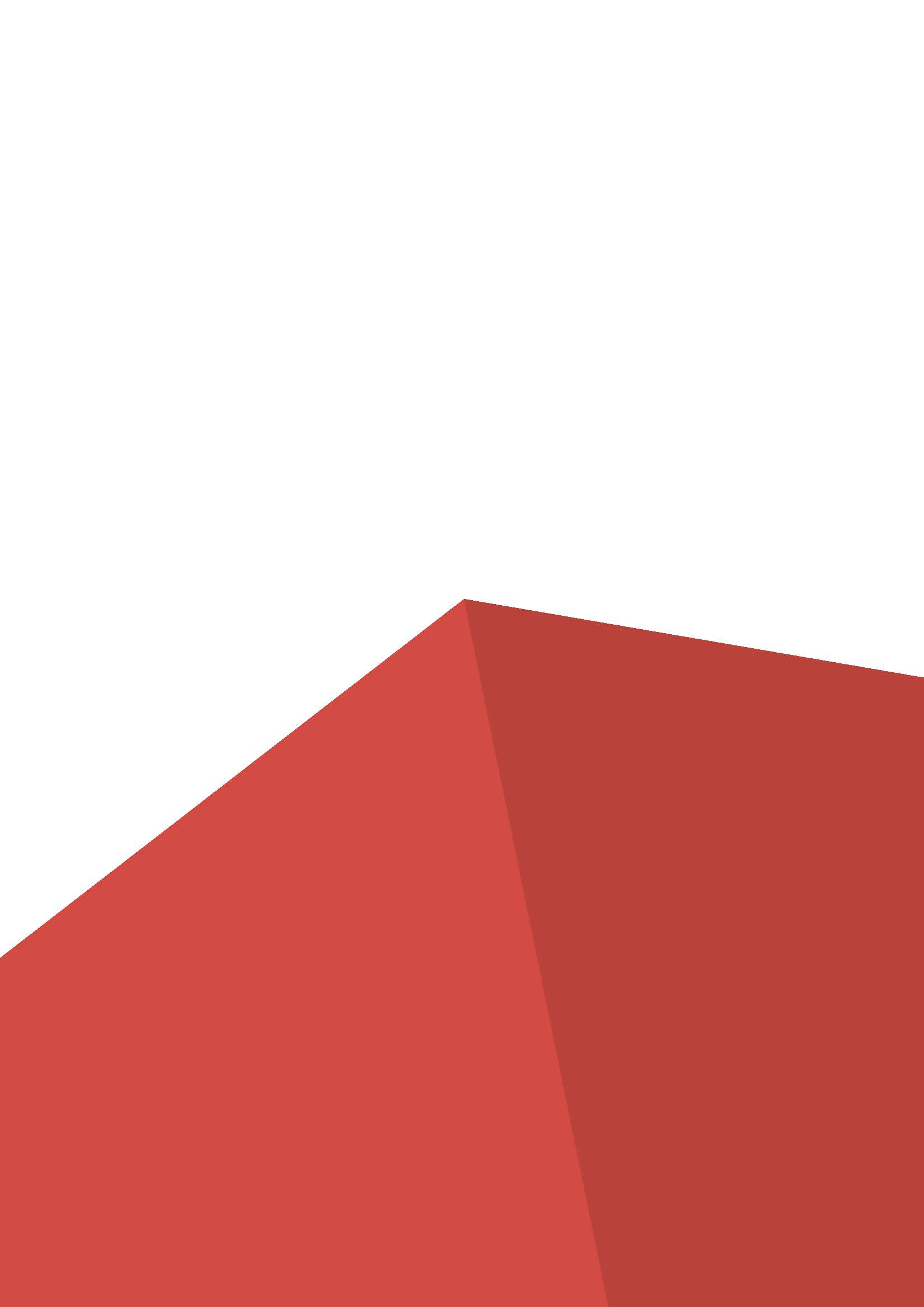 Конкурсное заданиеКомпетенция «Технология переработки дикорастущего лекарственно-растительного сырья и ягод»Конкурсное задание включает в себя следующие разделы:Формы участия в конкурсеЗадание для конкурсаМодули задания и необходимое времяКритерии оценкиНеобходимые приложенияКоличество часов на выполнение задания: 15ФОРМЫ УЧАСТИЯ В КОНКУРСЕИндивидуальный конкурс2. ЗАДАНИЕ ДЛЯ КОНКУРСАСодержанием конкурсного задания являются выполнение практических видов деятельности по специальности 35.02.06 «Технология производства и переработки сельскохозяйственной продукции» (базовая подготовка) в части освоения основного вида профессиональной деятельности: Выполнение работ по профессии 11997 Заготовитель продуктов и сырья и соответствующих профессиональных компетенций (ПК).Участники соревнований получают перечень заданий. Конкурсное задание имеет несколько модулей, которые выполняются на отдельных рабочих местах. Выполняется в течении двух конкурсных дней. В день С-2 вносится от 30% изменений в конкурсное задание. Окончательные аспекты критериев оценки уточняются членами жюри. Оценка производится как в отношении работы модулей, так и в отношении процесса выполнения конкурсной работы. Если участник конкурса не выполняет требования техники безопасности, подвергает опасности себя или других конкурсантов, такой участник может быть отстранен от выполнения конкурсного задания.Время и детали конкурсного задания в зависимости от конкурсных условий могут быть изменены членами жюри.          Конкурсное задание может быть выполнено участниками на оборудовании и материалах, указанных в Инфраструктурном листе. (Определение: Инфраструктурный лист – это оборудование, машины, установки и материалы, поставляемые принимающей стороной, он не включает в себя инструменты и материалы, которые будут представлены Конкурсантами и/или Экспертами)3. МОДУЛИ ЗАДАНИЯ И НЕОБХОДИМОЕ ВРЕМЯКаждый участник имеет 6 часов для выполнения Конкурсного задания по компетенции «Переработка дикорастущего лекарственно –растительного сырья и ягод» С1 – 5 часов С2 – 5 часовС3-  5 часовРабочее место для участника выбирается жеребьёвкой в день С - 1 В день С 1 все эксперты вносят предложения по изменению конкурсного задания.Модули и время сведены в таблице 1 Таблица 1 Модуль   А «Оценка качества дикорастущего лекарственно-растительного сырья и ягод органолептическим способом и эковизором»Участнику необходимо подготовить рабочее место, соблюдая технику безопасности и санитарно-гигиенические нормы, провести оценку качества сырья органолептическим способом и с помощью эковизора, после чего зафиксировать результат на бумаге, привести рабочее место в порядок. (Для оценки качества участникам предложено три вида сырья: ягоды облепихи, листья иван - чая, плоды ранетки)Описание Соблюдение санитарно-гигиенических норм;Соблюдение правил техники безопасности;Подготовка рабочего места;Алгоритм работы. Подготовка рабочего места;Оценка сырье органолептическим методом;Подготовка сырье к оценке с помощью эковизора;Подготовка эковизора к работе;Оценка сырьё с помощь эковизора;Фиксация результата на бумаге;Приведение рабочего места в порядок;Модуль В «Переработка дикорастущего лекарственно-растительного сырья и ягод с помощью роллера»Участнику необходимо подготовить рабочее место, соблюдая технику безопасности и санитарно-гигиенические нормы, подготовить сырье к переработке в роллере для скручивания чая, взвесить с помощью весов, загрузить в роллер и произвести скрутку сырья, после чего подготовить сырьё к ферментации и привести рабочее место в порядок. Для переработки сырья в роллере участникам предложено три вида сырья: иван-чай, листья смородины и малины. Описание:Соблюдение санитарно-гигиенических норм;Соблюдение правил техники безопасности;Подготовка рабочего местаАлгоритм работы. Подготовка рабочего места;Подготовка сырья к переработке;Загрузка сырья в роллер;Скрутка сырья в роллере;Выгрузка сырья из роллера;Подготовка сырья к ферментации;Запись времени начала ферментации сырья;Приведение рабочего места в порядок;Модуль С «Переработка дикорастущего лекарственно –растительного сырья и ягод с помощью соковыжималки, определение веса с помощью лабораторных весов»Участнику необходимо подготовить рабочее место, соблюдая технику безопасности и санитарно-гигиенические нормы, взвесить и подготовить сырье к переработке в соковыжималке, выжать сырьё, привести рабочее место в порядок. Для переработки сырья в соковыжималке участникам предложено два вида сырья: ягоды малины и облепихи. На выходе должно получиться 200 грамм свежевыжатого сока.Описание:Соблюдение санитарно-гигиенических норм;Соблюдение правил техники безопасности;Подготовка рабочего местаАлгоритм работы. Подготовка рабочего места;Взвешивание сырья;Подготовка сырья к переработке;Загрузка сырья в соковыжималку;Взвешивание тары;Взвешивание выжатого сока;Приведение рабочего места в порядок;Модуль D «Сушка дикорастущего лекарственно-растительного сырья и ягод с помощью сушильного шкафа» Участнику необходимо подготовить рабочее место, соблюдая технику безопасности и санитарно-гигиенические нормы, подготовить сырье к загрузке в сушильный шкаф, произвести визуальную оценку ферментированного сырья, загрузить сырье в сушильный шкаф, выставить необходимую температуру и время и подключить шкаф, вернуться через два часа, выгрузить сырьё из шкафа.Описание:Соблюдение санитарно-гигиенических норм;Соблюдение правил техники безопасности;Подготовка рабочего местаАлгоритм работы. Подготовка рабочего места;Подготовка сырья к сушке;Загрузка сырья в сушильный шкаф;Сушка сырья в сушильном шкафу;Выгрузка сырья из сушильного шкафа;Приведение рабочего места в порядок;Модуль E «Переработка дикорастущего лекарственно-растительного сырья и ягод и с помощью мясорубки и шоковой заморзки» Участнику необходимо подготовить рабочее место, соблюдая технику безопасности и санитарно-гигиенические нормы, подготовить сырье к переработке в мясорубке, расфасовать перемолотый полуфабрикат в контейнеры, загрузить в шоковую заморозку и произвести заморозку, после чего выгрузить полуфабрикат из шкафа шоковой заморозки, привести рабочее место в порядок. Для переработки участникам предложено сырье: плоды ранеток.Описание:Соблюдение санитарно-гигиенических норм;Соблюдение правил техники безопасности;Подготовка рабочего местаАлгоритм работы. Подготовка рабочего места;Подготовка сырья к переработке в мясорубке;Переработка сырья в мясорубке;Фасовка сырья по контейнерам;Загрузка сырья в шоковую заморозку;Выгрузка сырья из шоковой заморозки;Приведение рабочего места в порядок;Модуль F «Упаковка готовой продукции в соответствии с ГОСТ»Участнику необходимо подготовить рабочее место, соблюдая технику безопасности и санитарно-гигиенические нормы, подготовить высушенный чай к упаковке в крафт – пакеты и стеклянные ёмкости, рассчитать количество сырья, массу брутто, нетто, отходов, зафиксировать в таблице. Взвесить и расфасовать готовый чай в крафт-пакеты и стеклянные банки, после чего заполнить таблицу «Правила упаковки и хранения готовой продукции по ГОСТ» Описание:Соблюдение санитарно-гигиенических норм;Соблюдение правил техники безопасности;Подготовка рабочего местаАлгоритм работы. Подготовка рабочего места;Подготовка сырья к фасовке и упаковке;Расчёт сырья, массы брутто, нетто, отходов;Упаковка сырья в крафт- пакеты;Упаковка сырья в стеклянные банки;Приведение рабочего места в порядок.4. Критерии оценки        В данном пункте предоставляется описание принципов оценки экспертами конкурсных заданий, включая соответствие процесса и результата необходимым требованиям.Субъективные оценки - Не применимо.Приложения к заданию     Задания в модулях не повторяются. Для выполнения всех модулей конкурсант имеет право использовать все имеющиеся на рабочем месте оборудование и инструмент. Если конкурсант не выполнил задание в одном из модулей, к нему вернуться он не может. Задание считается выполненным, если все модули сделаны в основное время, в полном объёме. Во время сушки сырья в сушильном шкафу участники приступают к следующему заданию, выполнив его возвращаются к предыдущему и выгружают сырье из сушильного шкафа.№ п/пНаименование модуляРабочее время Время на задание(мин)1Модуль А «Оценка качества дикорастущего лекарственно-растительного сырья и ягод органолептическим способом и эковизором»С11502Модуль В «Переработка дикорастущего лекарственно-растительного сырья и ягод с помощью роллера»С11503Модуль  C «Переработка дикорастущего лекарственно – растительного сырья с помощью соковыжималки , определение  веса с помощью лабораторных весов.»С21504Модуль D  «Сушка дикорастущего лекарственно-растительного сырья и ягод с помощью сушильного шкафа»С21505Модуль E «Переработка дикорастущего лекарственно-растительного сырья и ягод и с помощью мясорубки и шоковой заморзки.»С3150Модуль F «Упаковка готовой продукции в соответствии с ГОСТ»С3150Разделы спецификации стандарта WS(WSSS)КритерийКритерийКритерийКритерийКритерийКритерийКритерийИтого баллов за раздел WSSSБаллы спецификации стандартов worldskills на каждый разделВеличина отклоненияРазделы спецификации стандарта WS(WSSS)ABCDEFРазделы спецификации стандарта WS(WSSS)1111111660Разделы спецификации стандарта WS(WSSS)222222414140Разделы спецификации стандарта WS(WSSS)3102222220200Разделы спецификации стандарта WS(WSSS)427777232320Разделы спецификации стандарта WS(WSSS)5-8-2--10100Разделы спецификации стандарта WS(WSSS)622222818180Итого баллов за критерий1722141614171001000